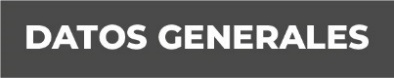 Nombre Brayan Alejandro Moreno Carreón   Grado de Escolaridad Licenciatura en Derecho Cédula Profesional (Licenciatura) 10892927Teléfono de Oficina 222 846 6696Correo Electrónico bmcarreon@fiscaliaveracruz.gob.mxFormación Académica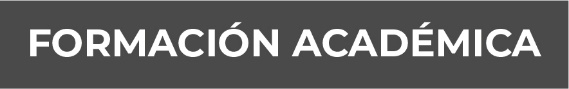 2013-2016Licenciatura en DerechoCentro de Estudios Superiores de Martínez de la TorreMartínez de la Torre, Ver.Trayectoria Profesional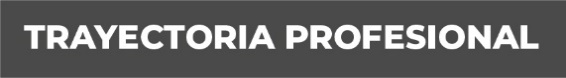 Enero 2021 – Actualidad Fiscal Primero de la Unidad Integral de Procuración de Justicia del VIII Distrito Judicial de Papantla, Ver.Junio 2020 – Enero 20221 Auxiliar de Fiscal en la Sub Unidad Integral de Procuración de Justicia del IX Distrito Judicial de Martínez de la Torre, Ver.Abril 2019-Junio 2020Abogado Litigante. Conocimiento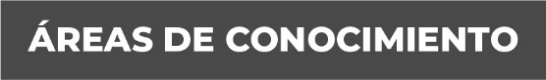 Derecho Penal.Derecho Civil.Derecho Familiar.Derecho Mercantil.